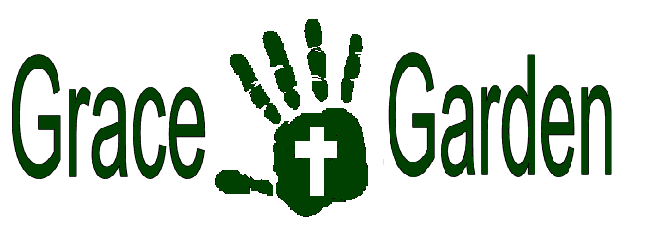 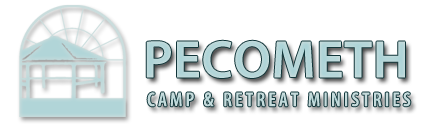 Grace Garden at Camp Pecometh wants to help you with your church garden this year!We wanted a way to give back to the churches that have helped our garden grow.We are offering plants at wholesale prices from our greenhouse which includes:Beefsteak TomatoesChocolate Cherry TomatoesGrape TomatoesOakleaf LettuceButtercrunch LettuceSummertime LettuceRed Deer's Tongue LettuceCalifornia Wonder PeppersEarly Jalapeno PeppersLarge Sweet Italian BasilLemon Sweet Dani BasilCantaloupesSugar Baby WatermelonsCucumbersAll you have to do is call or email Sara Bedwell at (443)-282-5707 or sara@pecometh.org  Orders should be placed by 3/18/2016Tell us how many you would like and then come pick them up on or around 5/8/2016 